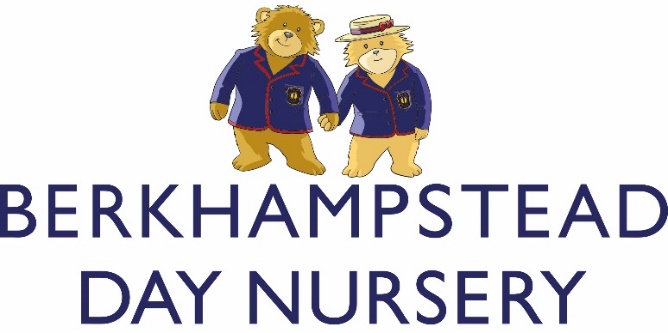 ADVERSE WEATHER POLICY In the event of adverse weather, the Nursery Manager, Headmaster and Directors of the Day Nursery will liaise and, based on the weather conditions and advice, will decide if it is safe for the Day Nursery to open/remain open. We advise parents and staff to watch their local news, listen to their local radio station or visit the Day Nursery and School websites for regular updates and advice. In the event of the Day Nursery closing, we will contact the parents via e-mail, telephone, text message or clarion call.  Flood In the case of flood, we will follow our Critical Incident Policy to enable all children and staff to be safe and for the continuity of care to be planned for. Snow If high snowfall is forecast during a Nursery day, then the Headmaster or Nursery Manager will take the decision as to whether to close the Day Nursery. The decision will take into account the safety of the children and staff and the parents coming to collect their child. In the event of a planned closure during the Nursery day, we will contact all parents to arrange collection of their child. In the event of staff shortages due to heavy snowfall, we will contact all available staff and group the children differently until all staff are able to arrive. If we are unable to maintain statutory ratio requirements after all avenues are explored, we will contact Ofsted to inform them of this issue, recording all details in our safeguarding file. If we feel that the safety, health or welfare of the children is compromised then we will take the decision to close the Day Nursery. Policy reviewed – March 2021Policy to be next reviewed – March 2022 – Acting Day Nursery Manager